RecoveryContentsGeneral Daily Recovery for AdaptationRollingIcingPain relievers (ibuprofen, acetaminophen)SleepNutritionRecovery from Sickness & InjurySicknessInjuryI. General Daily Recovery for Adaptationi. Rolling What: Foam roller/Stick/Wheel/Softball/Golf ball/Wheels/Pipe/etc. Why: Increase blood circulation to increase recovery without increasing flexibility or decreasing muscle power. Self-massage muscles. When: Anytime but specifically before or after runs in place of stretching or when feeling tight. How Much: 1-5 minutes on the area. Longer if needed. Avoid rolling injured areas too much. Plenty of videos on how, here is one: https://www.youtube.com/watch?v=I9hl1DK5yTUii. IcingHow: Apply ice pack or frozen item to area.When: When there is excessive soreness or inflammation. Avoid icing in base phase with general soreness. When competition comes, ice more frequently. How long: 10-15 minutes. Why: Decrease blood flow to area, usually to decrease swelling/inflammation.iii. Pain relieversWhy: Relieve excessive pain or inflammationWhen: Only if moderate to serious pain or inflammation or soreness. Avoid in base phase if possible. The general 200mg soreness from running is good, your body adapts to it.How much: About two tablets every 4 hours. Stop when pain is gone, avoid using them after pain is gone. What: Ibuprofen is best for anti-inflammatory/swelling.  Other pain relievers for mild pain or fever. iv. Days OffWhat: No running or hard physical exercise. 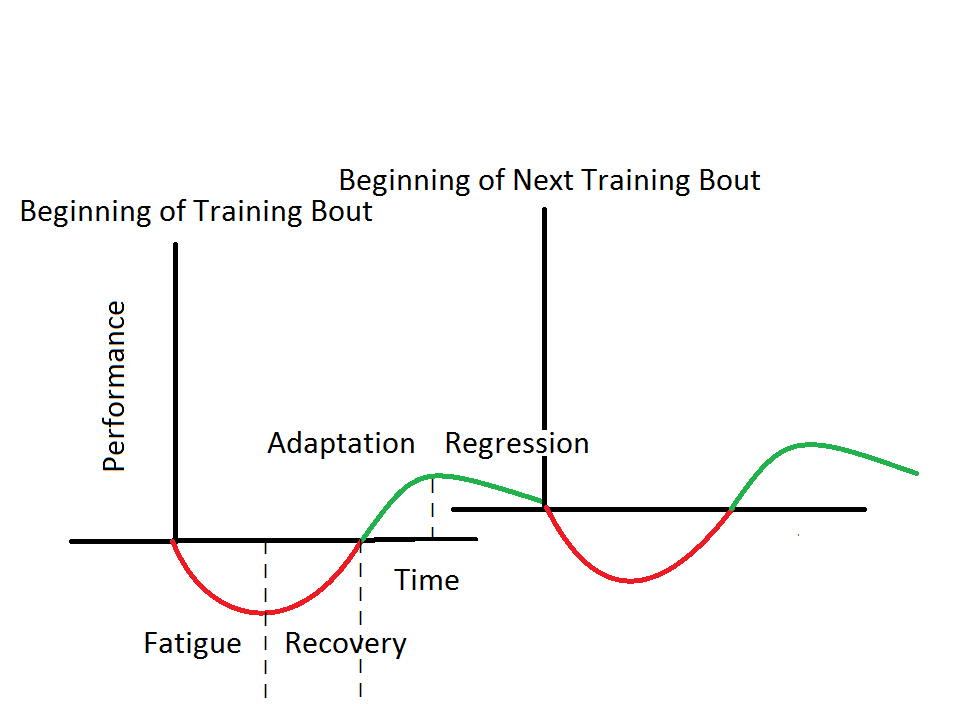 Why: Allowing extra time in the recovery phase after a hard week or few days. See graph*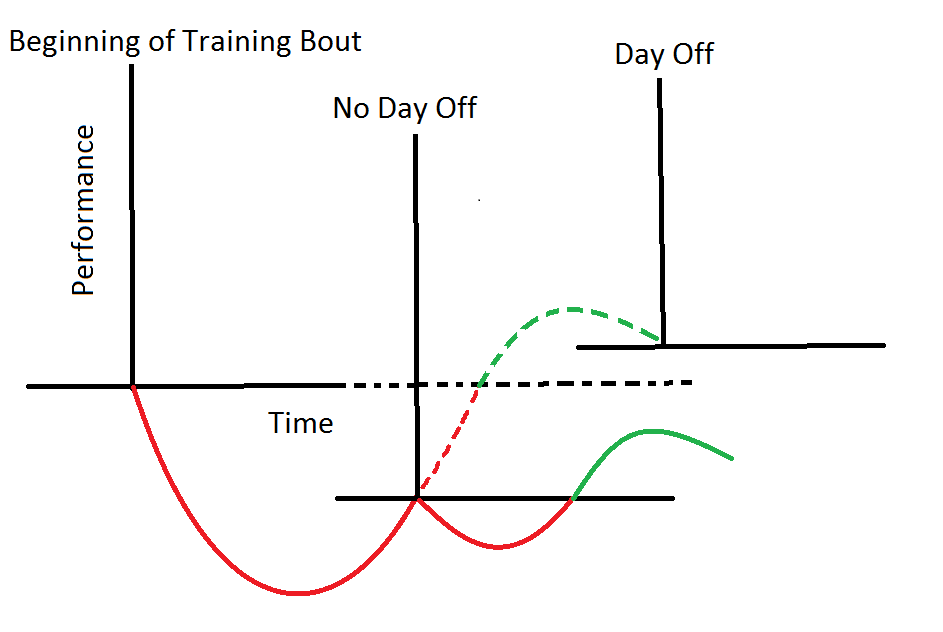 When: When it’s on the training plan. About once every 14-21 days. v. SleepWhat: Regular, consistent sleep schedule. Need to achieve adequate deep sleep.Why: It is the time your body recovers and adapt from workouts.How Much: 8-9 hours/night. Naps between 15 min-2 hoursWhen: Sleep at night. Nap no later than 3 p.m.Try not to use your computer/watch tv/phone within an hour of going to bed. They emit blue light that stimulates the brain. vi. NutritionSee Nutrition Guide recovery sectionII. Recovery from Sickness & Injuryi. Sickness Get diagnoses if unsureTake time off ex. 2-7 days if cold/flu like sickness. Training while sick delays recovery from sickness which delays your trainingDon’t try to tough through itGoal is to recover from the sickness as fast as possible not to start running as soon as possible. Take an extra day when you feel ready to come backExtra sleep and general resting more often.Maintain excellent hydration.Don’t use medicine as a crutch to run.Once healthy, keep volume low for one week, but maintain previous intensity if possible.ii. InjuryUnderstand differences from general fatigue, minor daily pain, post-workout soreness and acute or chronic injuryRunning stresses the body so you are bound to have aches and pains while training. Be cautious, but don’t limit your training when minor tweeks come upSee a physical therapist/doctor/trained professionalThey will tell you to take time off, which is the best thing, but many injuries can be rehabbed while maintain fitness. Let your coaches know about any issues, they can help guide you to the right resources. 